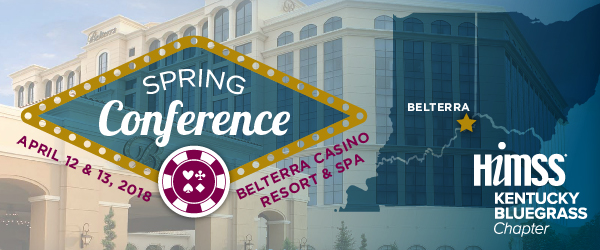 April 12 - 13 | Belterra Casino Resort & Spa | Florence, IN 

CALL FOR PRESENTATION ABSTRACTS – Deadline: January 15, 2018
The Kentucky Bluegrass Chapter of the Healthcare Information and Management Systems Society invites you to share your knowledge by presenting at their 2018 conference.   
Presentations that highlight activities within and across KY and the boundary states are welcome. Presentations should focus on sharing relevant content such as providing expertise on a topic or detailing a particular case study and demonstrating lessons learned as opposed to commercial promotion.  Multiple submissions are welcome.Suggested topic areas for consideration:  Clinical Informatics & Clinical EngagementData Analytics/Clinical & Business IntelligenceProcess Improvement/Workflow/Change ManagementSecurityInteroperability/AdaptabilityOther SCORING AND NOTIFICATION Abstracts will be evaluated against each of these criteria: Quality of the abstract (merit, style, relevance) Educational potential – the presentation should be focused on providing relevant content such as built around a case study or detailing an improvement process Presentations by vendor companies should be accompanied by a provider organizationAbsence of commercial promotion (products and services) – these abstracts will not be considered.Presenters will be notified of abstract selections in early February.     COMPLIMENTARY CONFERENCE REGISTRATIONIf the presentation is accepted, the presenter(s) will receive a complimentary full conference registration. Limit two (2) presenters per presentation.  
Note: Kentucky Bluegrass Chapter of HIMSS does not reimburse for hotel, travel, meals or other presentation-related expenses.